г. КурганОб объявлении областного конкурса среди библиотек
 на лучшую организацию работы по правовому просвещению молодых и будущих избирателей «Молодой читатель – активный избиратель»В целях повышения электоральной активности и эффективности работы по правовому просвещению молодых и будущих избирателей Избирательная комиссия Курганской области решила:1. Провести в период с 1 марта по 17 октября 2022 года областной конкурс среди библиотек на лучшую организацию работы по правовому просвещению молодых и будущих избирателей «Молодой читатель – активный избиратель» (далее – Конкурс).2. Утвердить:2.1. Положение о Конкурсе (Приложение № 1).2.2. Форму заявки на участие в Конкурсе (Приложение № 2).2.3. Состав конкурсной комиссии по организации и подведению итогов Конкурса (Приложение № 3).2.4. Смету расходов на проведение Конкурса (Приложение № 4).3. Поручить конкурсной комиссии до 17 октября 2022 года представить в Избирательную комиссию Курганской области материалы по итогам Конкурса.4. Поручить начальнику отдела учета и отчетности аппарата Избирательной комиссии Курганской области – главному бухгалтеру Избирательной комиссии Курганской области произвести оплату расходов на проведение Конкурса из средств, предусмотренных на совместные мероприятия по обучению организаторов выборов и иных участников избирательного процесса, повышению правовой культуры избирателей на 2022 год.5. Направить решение в Управление культуры Курганской области, в территориальные избирательные комиссии, в Государственное бюджетное учреждение культуры «Курганская областная универсальная научная библиотека им. А.К. Югова».6. Разместить решение на сайте Избирательной комиссии Курганской области.7. Контроль за исполнением решения возложить на заместителя председателя Избирательной комиссии Курганской области.Положениеоб областном конкурсе среди библиотек на лучшую организацию работы по правовому просвещению молодых и будущих избирателей 
«Молодой читатель – активный избиратель»1. Общие положения1.1. Конкурс на лучшую организацию работы по правовому просвещению молодых и будущих избирателей проводится среди библиотек Курганской области при участии Государственного бюджетного учреждения культуры «Курганская областная универсальная научная библиотека им. А.К. Югова». 1.2. Цели проведения Конкурса:– активизация работы библиотек Курганской области по организации работы по правовому просвещению молодых и будущих избирателей;– совершенствование форм и методов работы библиотек, развитие творческого потенциала, поиск и применение новых идей, способствующих привлечению избирателей к участию в выборах;– изучение и распространение опыта работы библиотек Курганской области;– организация взаимодействия библиотек и избирательных комиссий по правовому просвещению молодых и будущих избирателей.1.3 Конкурс проводится в период с 1 марта по 17 октября 2022 года. Прием конкурсных работ осуществляется с 1 марта по 30 сентября 2022 года включительно. Конкурсная комиссия рассматривает поступившие на Конкурс материалы с 3 октября по 17 октября 2022 года. Награждение победителей происходит в торжественной обстановке не позднее 1 ноября 2022 года.2. Задачи конкурса2.1. Усиление внимания библиотек к активизации работы по правовому просвещению, а также повышению гражданской активности молодых и будущих избирателей. 2.2. Формирование и использование информационных ресурсов библиотек, позволяющих реализовать право граждан на получение правовой информации.2.3. Формирование информационной среды, способствующей осознанному выбору и повышению активности молодых избирателей, будущих избирателей на выборах и референдумах.2.4. Обобщение и распространение опыта работы муниципальных библиотек по повышению правовой культуры молодых и будущих избирателей.3. Участники конкурса3.1. Участниками конкурса являются библиотеки Курганской области (центральные, окружные, районные, городские, межпоселенческие, сельские), обладающие статусом юридического лица.4. Условия конкурса4.1. Участники конкурса разрабатывают проекты и информационные продукты по правовому просвещению молодых и будущих избирателей.  Организуют и проводят мероприятия по заявленной тематике Конкурса, и направляют материалы в Избирательную комиссию Курганской области.4.2. Конкурс среди библиотек Курганской области проводится в двух номинациях. Для участия в конкурсе необходимо подготовить конкурсную работу по одной из двух номинаций.1. Номинация «Творческий проект».  К рассмотрению принимаются проекты мероприятий (лекции, диспуты, деловые игры, литературные постановки и др.) направленные на повышение правовой культуры и электоральной активности молодых избирателей по темам: «Выборы в Зауралье – история и современность», «Избирательная система России. Будущее информационных технологий в избирательном процессе».2. Номинация «О выборах с интересом. Путеводитель по избирательному праву». К рассмотрению принимаются проекты информационных продуктов, направленные на широкое информирование молодых избирателей о выборах, избирательном праве, порядке голосования, праве граждан избирать и быть избранным в органы государственной власти и местного самоуправления. Проекты могут представлять применение как традиционных форм информирования (стенды, уголки избирателя, выставки, альбомы, оформление кабинетов, классов и т.п.), так и электронные формы (выставки, квесты, электронные игры, альбомы, ситуационные задачи и т.п.).4.3. Организационное и методическое обеспечение проведения Конкурса осуществляет конкурсная комиссия. Комиссия оценивает материалы, представленные на Конкурс, и в своей деятельности руководствуется настоящим положением. Решение комиссии принимается большинством голосов от числа ее членов, присутствующих на заседании. При равенстве голосов голос председателя комиссии является решающим. Для оценки работ комиссией могут привлекаться специалисты, представители общественности.4.4. Организаторы Конкурса обеспечивают равные условия для всех участников, освещают его результаты в средствах массовой информации, на сайтах Избирательной комиссии Курганской области и Государственного бюджетного учреждения культуры «Курганская областная универсальная научная библиотека им. А.К. Югова», проводят награждение победителей.5. Требования к конкурсным материалам, их оформлению5.1. Для участия в Конкурсе необходимо подготовить конкурсную работу, содержащую материалы, освещающие деятельность библиотеки по повышению правовой культуры избирателей, разработку методических материалов, информационных продуктов по правовому просвещению молодежи в сфере избирательного права и избирательного процесса. Конкурсные работы должны представлять собой актуальные проекты, направленные на развитие уровня правовой культуры молодых и будущих избирателей, способствовать актуализации знаний о выборах.Материалы, представленные на конкурс, должны соответствовать тематике, целям и задачам конкурса, отражать эффективность работы библиотек по правовому просвещению молодых и будущих избирателей и информационному обеспечению выборов.5.2. Требования к конкурсным работам, представленным в номинации «Творческий проект»:– соответствие теме и содержанию мероприятий, целям и задачам Конкурса;– разработка проектов и проведение мероприятий по одной из выбранных тем;– наличие методической разработки (сценария) мероприятия;– творческий подход к подаче материала и использование технических средств;– информационная и эмоциональная значимость для аудитории;– освещение мероприятия в средствах массовой информации, на сайте библиотеки и на страницах социальных сетей библиотеки;– отчет о проведении мероприятия, с приложением фото- и видеоматериалов.5.3. Требование к конкурсным работам, представленным в номинации «О выборах с интересом. Путеводитель по избирательному праву»:– актуальность темы, соответствие целям и задачам Конкурса;– наличие профессиональных находок, стиль изложения, оформление, оригинальность, лаконичность;– наличие знаковых, предметных, художественных, декоративных элементов, с помощью которых воплощается общий замысел;– востребованность (эффективность);– объем информирования избирателей о выборах в органы государственной власти, органы местного самоуправления и об избирательном законодательстве Российской Федерации;– инновационный характер материалов и возможность использования в других муниципальных библиотеках, социальных сетях;– востребованность, доступность к применению и использованию традиционных и электронных форм информирования, размещение в соцсетях.5.4. Конкурсные материалы представляются в виде справки в печатном и электронном варианте с указанием названия библиотеки, фамилии, имени и отчества руководителя, а также сотрудника, ответственного за подготовку материалов, адреса и контактного телефона библиотеки (Приложение № 2). 
В справке представляется краткое содержание, актуальность, цели и задачи проекта. 5.5. К справке прилагается разработанный проект по выбранной теме включающий в себя: библиографические пособия, методические разработки, информационные и сценарные материалы, программы информационно-разъяснительной деятельности библиотеки, путеводители по избирательному праву, деловые игры, конкурсы, компьютерные игры, публикации в средствах массовой информации по теме, отзывы о деятельности библиотеки, наглядные материалы (фотографии, плакаты, видеоролики, фильмы и т. д.).5.6. К текстовым, аудио-, видео- и фотоматериалам предъявляются следующие технические требования: материалы направляются на CD, DVD-дисках, USB-накопителях. Аудиоматериалы направляются в формате mp3, видеоматериалы – в формате DVD, mpg, mpeg, avi (разрешением не менее 1920х1080 pixels), фотоматериалы, иные наглядные информационно-разъяснительные материалы – в формате JPEG, PDF (разрешением не менее 1920х1080 pixels).5.7. Конкурсные работы (текстовые, аудио-, видеоматериалы, презентации и т.д.) направляются в электронном виде по сети Интернет на электронную почту Избирательной комиссии Курганской области iksrf45@mail.ru в период с 1 марта по 30 сентября 2022 года. В теме письма необходимо указать «Конкурс библиотек». Прием конкурсных работ в электронном формате также осуществляется по адресу: г. Курган, ул. Гоголя, 25, кабинет 11. Телефон для справок: 8(3522) 43-29-29.5.8. При оценке представленных работ учитываются следующие критерии:– соответствие содержания работы выбранной теме (до5 баллов);– наличие справки с указанием содержания, актуальности, цели и задач проекта (до 5 баллов);– стиль изложения, последовательность, аргументация, наличие элементов новизны (до 10 баллов);– соответствие нормам избирательного права (до 15 баллов);– методический уровень представленных проектов (наличие информационно-справочных и проверочных материалов) (до 15 баллов);– актуальность проекта, уровень его общественной значимости (до 5 балов);– наличие апробации проекта, возможность практического применения  (до 10 баллов);– доступность применения проекта (до 5 баллов);– дизайн (10 баллов);– доступный стиль изложения (до 10 баллов);– индивидуальный подход к проекту (до 10 баллов). 6. Подведение итогов конкурса6.1. Конкурсные работы направляются в электронном виде на электронную почту Избирательной комиссии Курганской области iksrf45@mail.ru в период с 1 марта по 30 сентября 2022 года. После данного срока прием работ не осуществляется. 6.2. Конкурсная комиссия до 17 октября 2022 года подводит итоги конкурса и открытым голосованием определяет участников конкурса, занявшие первое, второе и третье места в каждой из двух номинаций конкурса.6.3. Ознакомившись с содержанием работы, члены Конкурсной комиссии выставляют баллы от 0 до 100.6.4. Победителям Конкурса (юридическим лицам) в каждой из двух номинаций Конкурса вручаются дипломы первой, второй, третьей степени и памятные сувениры стоимостью до 15 000 рублей. 6.5. Решение комиссии оформляется протоколом, который подписывают председатель и секретарь. Протокол направляется в Избирательную комиссию Курганской области в срок до 20 октября 2022 года. Награждение по итогам Конкурса проводится в торжественной обстановке в Избирательной комиссии Курганской области до 1 ноября 2022 года.6.6. Участие в конкурсе означает согласие авторов на публикацию их работы или фрагмента работы. Принимая участие в Конкурсе, участники соглашаются с тем, что их работы и имена могут быть использованы в изданиях, публикациях, выставках Избирательной комиссии Курганской области без дополнительного согласия участников и без выплаты им какого-либо отдельного дополнительного вознаграждения.6.7. В случае присуждения призового места коллективу авторов, количество сувениров не увеличивается.Заявкана участие в конкурсе среди библиотек на лучшую организацию работы по правовому просвещению молодых и будущих избирателей«Молодой читатель – активный избиратель»Наименование библиотеки_____________________________________________________________________________________________________ФИО руководителя библиотеки _________________________________________________________________________________________________ФИО лица, ответственного за участие в конкурсе ______________________________________________________________________________________________________________________________Адрес библиотеки ______________________________________________Контактный телефон ___________________________________________Конкурсные материалы на ____ листах.Приложение (фото-, видео-, аудиоматериалы, презентация) _________ _______________________________________________________________Дата __________Подпись __________(________________)Состав конкурсной комиссии регионального конкурса среди библиотек на лучшую организацию работы по правовому просвещению молодых и будущих избирателей «Молодой читатель – активный избиратель»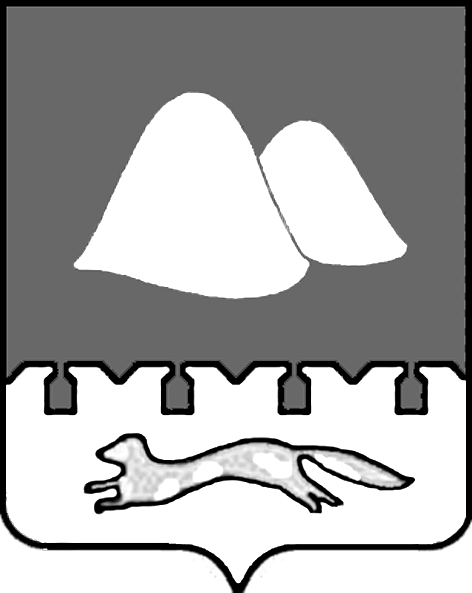 ИЗБИРАТЕЛЬНАЯ КОМИССИЯ КУРГАНСКОЙ ОБЛАСТИИЗБИРАТЕЛЬНАЯ КОМИССИЯ КУРГАНСКОЙ ОБЛАСТИРЕШЕНИЕРЕШЕНИЕот 10 февраля 2022 года№ 5/40-7 Председатель Избирательнойкомиссии Курганской областиР.В. СкиндеревСекретарь Избирательнойкомиссии Курганской областиГ.А. ДоставаловаПриложение № 1к решению Избирательнойкомиссии Курганской областиот 10 февраля 2022 года № 5/40-7Приложение № 2к решению Избирательнойкомиссии Курганской областиот 10 февраля 2022 года № 5/40-7Приложение № 3к решению Избирательнойкомиссии Курганской областиот 10 февраля 2022 года № 5/40-7ПредседательПредседательКатайцева
Наталья АлександровнаПушкина
Светлана Владимировна– член Избирательной комиссии Курганской области с правом решающего голоса. Секретарь– консультант организационно-правового отдела аппарата Избирательной комиссии Курганской области.Члены конкурсной комиссии:Члены конкурсной комиссии:Бабунова 
Ольга Павловна– член Избирательной комиссии Курганской области с правом решающего голоса;Жайкбаев
Жанбек Садыкович– член Избирательной комиссии Курганской области с правом решающего голоса;Игнатова 
Светлана  Михайловна– член Избирательной комиссии Курганской области с правом решающего голоса;Кравченко
Александр Валентинович– начальник управления организации избирательного процесса аппарата Избирательной комиссии Курганской области;Томилова
Елена Анатольевна– заведующая отделом информационно-библиографического обслуживания Государственного бюджетного учреждения культуры «Курганская областная универсальная научная библиотека им. А.К. Югова» (по согласованию);Францишко
Лариса Юрьевна – заместитель председателя Избирательной комиссии           Курганской области;Ходюк
Галина Васильевна– консультант службы информационного обеспечения и правовой культуры управления организации избирательного процесса аппарата Избирательной комиссии Курганской области.